Fk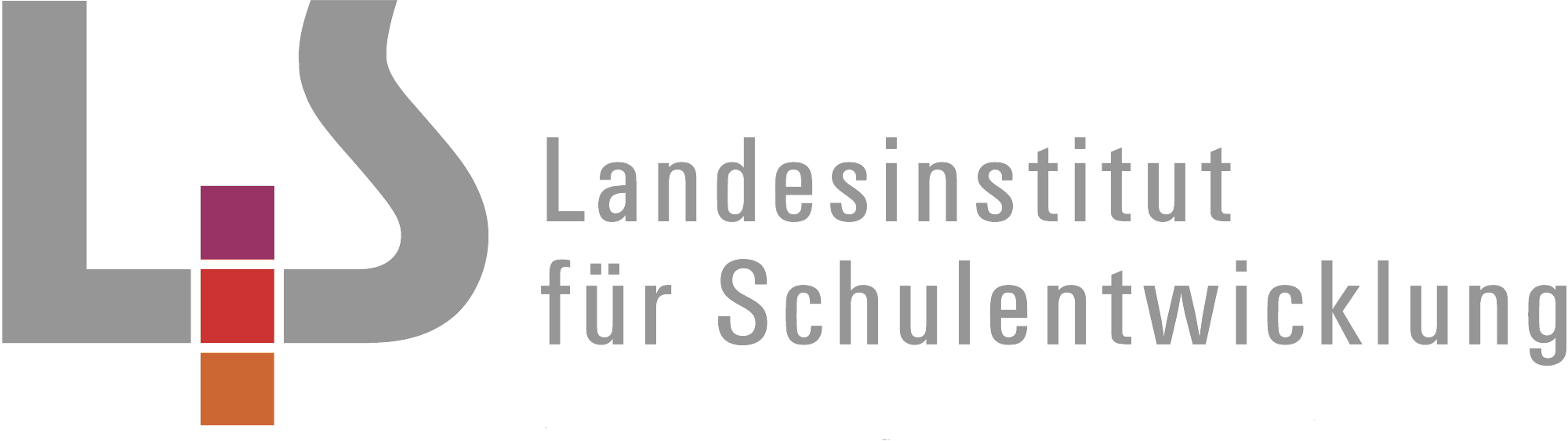 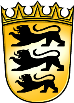 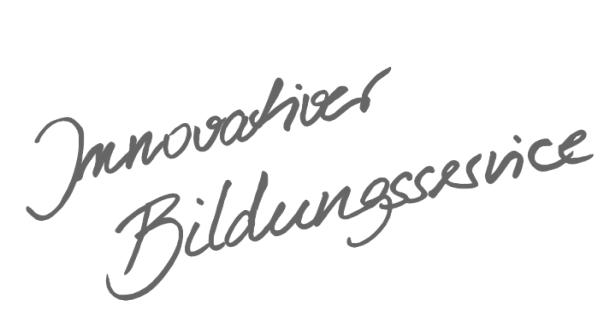 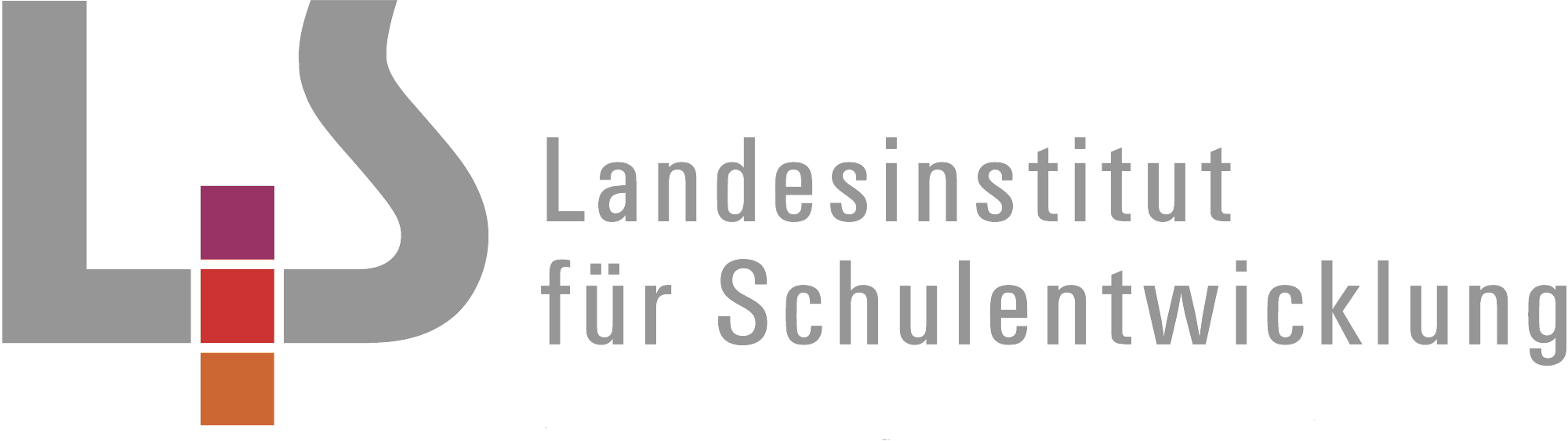 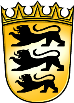 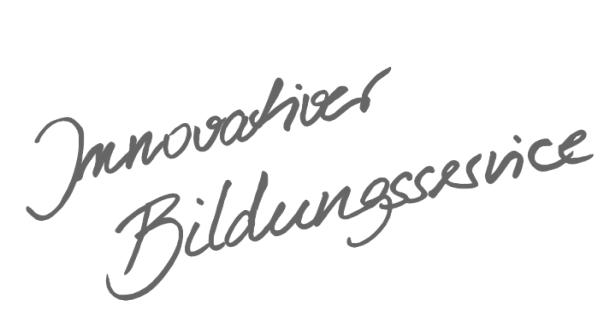 InhaltsverzeichnisAllgemeines Vorwort zu den Beispielcurricula	IFachspezifisches Vorwort	IIMathematik – Klasse 9	3Wahrscheinlichkeit	3Funktionen – Gleichungen	5Kongruenz und Ähnlichkeit, Strahlensätze	8Kreis	11Wurzeln und Quadratische Gleichungen	13Geometrie	15Geometrische Körper	16Allgemeines Vorwort zu den BeispielcurriculaBeispielcurricula zeigen eine Möglichkeit auf, wie aus dem Bildungsplan unterrichtliche Praxis werden kann. Sie erheben hierbei keinen Anspruch einer normativen Vorgabe, sondern dienen vielmehr als beispielhafte Vorlage zur Unterrichtsplanung und -gestaltung. Diese kann bei der Erstellung oder Weiterentwicklung von schul- und fachspezifischen Jahresplanungen ebenso hilfreich sein wie bei der konkreten Unterrichtsplanung der Lehrkräfte.Curricula sind keine abgeschlossenen Produkte, sondern befinden sich in einem dauerhaften Entwicklungsprozess, müssen jeweils neu an die schulische Ausgangssituation angepasst werden und sollten auch nach den Erfahrungswerten vor Ort kontinuierlich fortgeschrieben und modifiziert werden. Sie sind somit sowohl an den Bildungsplan, als auch an den Kontext der jeweiligen Schule gebunden und müssen entsprechend angepasst werden. Das gilt auch für die Zeitplanung, welche vom Gesamtkonzept und den örtlichen Gegebenheiten abhängig und daher nur als Vorschlag zu betrachten ist.Der Aufbau der Beispielcurricula ist für alle Fächer einheitlich: Ein fachspezifisches Vorwort thematisiert die Besonderheiten des jeweiligen Fachcurriculums und gibt ggf. Lektürehinweise für das Curriculum, das sich in tabellarischer Form dem Vorwort anschließt.In den ersten beiden Spalten der vorliegenden Curricula werden beispielhafte Zuordnungen zwischen den prozess- und inhaltsbezogenen Kompetenzen dargestellt. Eine Ausnahme stellen die modernen Fremdsprachen dar, die aufgrund der fachspezifischen Architektur ihrer Pläne eine andere Spaltenkategorisierung gewählt haben. In der dritten Spalte wird vorgeschlagen, wie die Themen und Inhalte im Unterricht umgesetzt und konkretisiert werden können. In der vierten Spalte wird auf Möglichkeiten zur Vertiefung und Erweiterung des Kompetenzerwerbs im Rahmen des Schulcurriculums hingewiesen und aufgezeigt, wie die Leitperspektiven in den Fachunterricht eingebunden werden können und in welcher Hinsicht eine Zusammenarbeit mit anderen Fächern sinnvoll sein kann. An dieser Stelle finden sich auch Hinweise und Verlinkungen auf konkretes Unterrichtsmaterial.Die verschiedenen Niveaustufen des Gemeinsamen Bildungsplans der Sekundarstufe I werden in den Beispielcurricula ebenfalls berücksichtigt und mit konkreten Hinweisen zum differenzierten Vorgehen im Unterricht angereichert.Fachspezifisches VorwortIn der Klassenstufe 9 knüpft der Mathematikunterricht an die bisher erworbenen Kompetenzen an; zentrale Begriffe und Verfahren werden, soweit erforderlich, wiederholt und unter neuen Gesichtspunkten weiterentwickelt. Abstrahieren und formales Arbeiten ist in dieser Altersstufe verstärkt möglich und nimmt einen größeren Stellenwert ein. Bei Problemlösungen können die Lernenden auf ein umfassenderes Repertoire an Verfahren zurückgreifen und auch die verschiedenen Teilgebiete der Mathematik vernetzen. Nach wie vor bieten Fragestellungen aus dem Alltag und der Erfahrungswelt der Schülerinnen und Schüler Anlässe sich aktiv mit mathematischen Fragestellungen auseinander zu setzen; deutlich stärker als in vorausgegangenen Schuljahren sind nun aber auch innermathematische Kontexte von Bedeutung. Beim Begründen und Herleiten von Zusammenhängen werden die Schülerinnen und Schüler verstärkt in formales Arbeiten eingeführt: Sie schulen ihre Argumentations- und Kommunikationsfähigkeit. Das Spektrum an grundlegenden Funktions- und Gleichungstypen wird erweitert, aus dem alltäglichen Sprachgebrauch bekannte Begriffe der deskriptiven Statistik werden präzisiert.Mit Erreichen des Endes von Klasse 9 ist der Erwerb der prozessbezogenen Kompetenzen nun sehr weit fortgeschritten, die Schülerinnen und Schüler verfügen über ein umfassendes Repertoire an Fähigkeiten und Fertigkeiten, die sie zunehmend im Unterricht einbringen können. Dies wird im Beispielcurriculum u.a. auch daraus ersichtlich, dass bei einigen Themenfeldern die erste Spalte (prozessbezogene Kompetenzen) im Vergleich zur zweiten Spalte (inhaltsbezogene Kompetenzen) deutlich umfangreicher ist.Erläuterungen zum nachstehenden Beispielcurriculum Dieses Beispielcurriculum veranschlagt 75% der insgesamt zur Verfügung stehenden Zeit. Die verbleibenden 25% sollten bedarfsgemäß für Übungs- und Vertiefungsphasen und zur Leistungsmessung verwendet werden.Die dritte Spalte bildet Lernsequenzen ab, mögliche Unterrichtseinheiten sind fett hervorgehoben. Auslassungszeichen in der zweiten Spalte ([…]) bedeuten, dass der betreffende Kompetenzerwerb hier nur teilweise angestrebt wird und entweder an anderer Stelle vervollständigt wird, oder schon bereits teilweise erfolgt ist.Mathematik – Klasse 9Wahrscheinlichkeitca. 14 Std.Wahrscheinlichkeitca. 14 Std.Wahrscheinlichkeitca. 14 Std.Wahrscheinlichkeitca. 14 Std.Wahrscheinlichkeitca. 14 Std.Prozessbezogene 
KompetenzenInhaltsbezogene 
KompetenzenInhaltsbezogene 
KompetenzenKonkretisierung,
Vorgehen im UnterrichtHinweise, Arbeitsmittel, 
Organisation, VerweiseDie Schülerinnen und Schüler könnenDie Schülerinnen und Schüler könnenDie Schülerinnen und Schüler könnenKonkretisierung,
Vorgehen im UnterrichtHinweise, Arbeitsmittel, 
Organisation, Verweise3.2.5 Wahrscheinlichkeiten verstehen und berechnen2.5. Kommunizieren
3. eigene Überlegungen in kurzen Beiträgen sowie selbstständige Problembearbeitungen in Vorträgen verständlich darstellen2.5. Kommunizieren
3. eigene Überlegungen in kurzen Beiträgen sowie selbstständige Problembearbeitungen in Vorträgen verständlich darstellen(10) Wahrscheinlichkeitsaussagen in alltäglichen Situationen verstehen und beschreibenE: die Bedeutung von Wahrscheinlichkeitsaussagen in alltäglichen Situationen erklären(11) die Begriffe Ergebnis und Ereignis bei Zufallsexperimenten erläuternWahrscheinlichkeitZufallsexperimenteEreignisse sind günstige ErgebnisseEinsatz verschiedener Zufallsgeräte, wie z. B. Würfel, Münze, Glücksrad, Kartenspielhttp://www.schule-bw.de/faecher-und-schularten/mathematisch-naturwissenschaftliche-faecher/mathematik/unterrichtsmaterialien/sekundarstufe1/zufall/fortbildung(geprüft am 08.05.2017)
Landesbildungsserver: Leitidee Daten und Zufall2.2. Probleme lösen
3. durch Verwendung verschiedener Darstellungen (informative Figur, verbale Beschreibung, Tabelle, [...] symbolische Darstellung [...]) das Problem durchdringen oder umformulieren2.2. Probleme lösen
3. durch Verwendung verschiedener Darstellungen (informative Figur, verbale Beschreibung, Tabelle, [...] symbolische Darstellung [...]) das Problem durchdringen oder umformulieren(12) Ereignisse in geeigneter Form darstellenE: u. a. in MengenschreibweiseVerbal oder als TabelleZufallsversuche mit dem Computer2.4. Mit symbolischen, formalen und technischen Elementen der Mathematik umgehen
8.Hilfsmittel (zum Beispiel Formelsammlung, Geo-dreieck und Zirkel, Taschenrechner, Software) problemangemessen auswählen und einsetzen2.4. Mit symbolischen, formalen und technischen Elementen der Mathematik umgehen
8.Hilfsmittel (zum Beispiel Formelsammlung, Geo-dreieck und Zirkel, Taschenrechner, Software) problemangemessen auswählen und einsetzen(16) Zufallsexperimente – auch unter Verwendung digitaler Werkzeuge – durchführen und auswerten(17) Wahrscheinlichkeiten mithilfe relativer Häufigkeiten empirisch bestimmen (Gesetz der großen Zahlen)E: Gesetz der großen ZahlenExperimente und SimulationenAbsolute HäufigkeitRelative HäufigkeitSimulation mit Tabellenkalkulation oder einer anderen geeigneten Softwarehttp://www.schule-bw.de/faecher-und-schularten/mathematisch-naturwissenschaftliche-faecher/mathematik/unterrichtsmaterialien/sekundarstufe1/zufall/excelsimulation
(geprüft am 08.05.2017)Landesbildungsserver: Leitidee Daten und ZufallL MB Informationstechnische Grundlagen9.Taschenrechner und mathematische Software (Tabellenkalkulation, Dynamische Geometriesoftware) bedienen und zum Explorieren, Problemlösen und Modellieren einsetzen9.Taschenrechner und mathematische Software (Tabellenkalkulation, Dynamische Geometriesoftware) bedienen und zum Explorieren, Problemlösen und Modellieren einsetzenhttp://www.schule-bw.de/faecher-und-schularten/mathematisch-naturwissenschaftliche-faecher/mathematik/unterrichtsmaterialien/sekundarstufe1/zufall
(geprüft am 08.05.2017)Landesbildungsserver: Leitidee Daten und Zufall2.2. Probleme lösen
5. durch Untersuchungen von Beispielen und systematisches Probieren zu Vermutungen kommen und diese auf Plausibilität überprüfen2.3 Modellieren
3. Situationen vereinfachen2.2. Probleme lösen
5. durch Untersuchungen von Beispielen und systematisches Probieren zu Vermutungen kommen und diese auf Plausibilität überprüfen2.3 Modellieren
3. Situationen vereinfachen(13) die Anzahl der jeweiligen Möglichkeiten in konkreten Situationen (mögliche und günstige Ergebnisse) durch einfache kombinatorische Überlegungen bestimmenSchätzen von Wahrscheinlichkeiten mit Hilfe relativer Häufigkeiten(14) Wahrscheinlichkeiten von Ereignissen vergleichen und insbesondere bei Laplace-Experimenten bestimmenLaplace-ExperimenteDefinitionBerechnung der Wahrscheinlichkeiten2.2. Probleme lösen
9.durch Vorwärts- oder Rückwärtsarbeiten Lösungsschritte finden2.3 Modellieren
4. relevante Größen und ihre Beziehungen identifizieren. 2.2. Probleme lösen
9.durch Vorwärts- oder Rückwärtsarbeiten Lösungsschritte finden2.3 Modellieren
4. relevante Größen und ihre Beziehungen identifizieren. (15) Wahrscheinlichkeiten unter Verwendung des Gegenereignisses berechnenG: nicht GEreignis und GegenereignisUnmögliches EreignisSicheres EreignisFunktionen – Gleichungenca. 20 Std.Funktionen – Gleichungenca. 20 Std.Funktionen – Gleichungenca. 20 Std.Funktionen – Gleichungenca. 20 Std.Funktionen – Gleichungenca. 20 Std.Prozessbezogene 
KompetenzenInhaltsbezogene 
KompetenzenInhaltsbezogene 
KompetenzenKonkretisierung,
Vorgehen im UnterrichtHinweise, Arbeitsmittel, 
Organisation, VerweiseDie Schülerinnen und Schüler könnenDie Schülerinnen und Schüler könnenDie Schülerinnen und Schüler könnenKonkretisierung,
Vorgehen im UnterrichtHinweise, Arbeitsmittel, 
Organisation, Verweise3.2.4 Mit quadratischen Funktionen umgehen2.3 Modellieren
5. die Beziehungen zwischen diesen Größen mithilfe von Variablen, Termen, Gleichungen, Funktionen, Figuren, Diagrammen, Tabellen oder Zufallsversuchen beschreiben2.4 Mit symbolischen, formalen und technischen Elementen der Mathematik umgehen
8.Hilfsmittel (zum Beispiel Formelsammlung, Geodreieck und Zirkel, Taschenrechner, Software) problemangemessen auswählen und einsetzen9.Taschenrechner und mathematische Software (Tabellenkalkulation, Dynamische Geometriesoftware) bedienen und zum Explorieren, Problemlösen und Modellieren einsetzen10.Ergebnisse, die unter Verwendung eines Taschenrechners oder Computers gewonnen wurden, kritisch prüfen2.3 Modellieren
5. die Beziehungen zwischen diesen Größen mithilfe von Variablen, Termen, Gleichungen, Funktionen, Figuren, Diagrammen, Tabellen oder Zufallsversuchen beschreiben2.4 Mit symbolischen, formalen und technischen Elementen der Mathematik umgehen
8.Hilfsmittel (zum Beispiel Formelsammlung, Geodreieck und Zirkel, Taschenrechner, Software) problemangemessen auswählen und einsetzen9.Taschenrechner und mathematische Software (Tabellenkalkulation, Dynamische Geometriesoftware) bedienen und zum Explorieren, Problemlösen und Modellieren einsetzen10.Ergebnisse, die unter Verwendung eines Taschenrechners oder Computers gewonnen wurden, kritisch prüfen(10) quadratische Zusammenhänge durch Tabellen und Gleichungen beschreiben und graphisch darstellenG: nicht G, aber [MSA]Die quadratische Funktion in unterschiedlicher Darstellung:WertetabelleGraphAuch mit elektronischen HilfsmittelnAnknüpfung an lineare Funktionen 2.3 Modellieren
5. die Beziehungen zwischen diesen Größen mithilfe von Variablen, Termen, Gleichungen, Funktionen, Figuren, Diagrammen, Tabellen oder Zufallsversuchen beschreiben2.4 Mit symbolischen, formalen und technischen Elementen der Mathematik umgehen
8.Hilfsmittel (zum Beispiel Formelsammlung, Geodreieck und Zirkel, Taschenrechner, Software) problemangemessen auswählen und einsetzen9.Taschenrechner und mathematische Software (Tabellenkalkulation, Dynamische Geometriesoftware) bedienen und zum Explorieren, Problemlösen und Modellieren einsetzen10.Ergebnisse, die unter Verwendung eines Taschenrechners oder Computers gewonnen wurden, kritisch prüfen2.3 Modellieren
5. die Beziehungen zwischen diesen Größen mithilfe von Variablen, Termen, Gleichungen, Funktionen, Figuren, Diagrammen, Tabellen oder Zufallsversuchen beschreiben2.4 Mit symbolischen, formalen und technischen Elementen der Mathematik umgehen
8.Hilfsmittel (zum Beispiel Formelsammlung, Geodreieck und Zirkel, Taschenrechner, Software) problemangemessen auswählen und einsetzen9.Taschenrechner und mathematische Software (Tabellenkalkulation, Dynamische Geometriesoftware) bedienen und zum Explorieren, Problemlösen und Modellieren einsetzen10.Ergebnisse, die unter Verwendung eines Taschenrechners oder Computers gewonnen wurden, kritisch prüfenE: (5) Funktionen als eindeutige Zuordnungen z.B. von x-Werten zu y-Werten, von nicht eindeutigen Zuordnungen unterscheidenFunktionsgleichungErläuterung des Funktionsbegriffs2.3 Modellieren
5. die Beziehungen zwischen diesen Größen mithilfe von Variablen, Termen, Gleichungen, Funktionen, Figuren, Diagrammen, Tabellen oder Zufallsversuchen beschreiben2.4 Mit symbolischen, formalen und technischen Elementen der Mathematik umgehen
8.Hilfsmittel (zum Beispiel Formelsammlung, Geodreieck und Zirkel, Taschenrechner, Software) problemangemessen auswählen und einsetzen9.Taschenrechner und mathematische Software (Tabellenkalkulation, Dynamische Geometriesoftware) bedienen und zum Explorieren, Problemlösen und Modellieren einsetzen10.Ergebnisse, die unter Verwendung eines Taschenrechners oder Computers gewonnen wurden, kritisch prüfen2.3 Modellieren
5. die Beziehungen zwischen diesen Größen mithilfe von Variablen, Termen, Gleichungen, Funktionen, Figuren, Diagrammen, Tabellen oder Zufallsversuchen beschreiben2.4 Mit symbolischen, formalen und technischen Elementen der Mathematik umgehen
8.Hilfsmittel (zum Beispiel Formelsammlung, Geodreieck und Zirkel, Taschenrechner, Software) problemangemessen auswählen und einsetzen9.Taschenrechner und mathematische Software (Tabellenkalkulation, Dynamische Geometriesoftware) bedienen und zum Explorieren, Problemlösen und Modellieren einsetzen10.Ergebnisse, die unter Verwendung eines Taschenrechners oder Computers gewonnen wurden, kritisch prüfen(11) Eigenschaften von Parabeln angebenG: nicht G, aber [MSA]EigenschaftenSymmetrieScheitel2.3 Modellieren
5. die Beziehungen zwischen diesen Größen mithilfe von Variablen, Termen, Gleichungen, Funktionen, Figuren, Diagrammen, Tabellen oder Zufallsversuchen beschreiben2.4 Mit symbolischen, formalen und technischen Elementen der Mathematik umgehen
8.Hilfsmittel (zum Beispiel Formelsammlung, Geodreieck und Zirkel, Taschenrechner, Software) problemangemessen auswählen und einsetzen9.Taschenrechner und mathematische Software (Tabellenkalkulation, Dynamische Geometriesoftware) bedienen und zum Explorieren, Problemlösen und Modellieren einsetzen10.Ergebnisse, die unter Verwendung eines Taschenrechners oder Computers gewonnen wurden, kritisch prüfen2.3 Modellieren
5. die Beziehungen zwischen diesen Größen mithilfe von Variablen, Termen, Gleichungen, Funktionen, Figuren, Diagrammen, Tabellen oder Zufallsversuchen beschreiben2.4 Mit symbolischen, formalen und technischen Elementen der Mathematik umgehen
8.Hilfsmittel (zum Beispiel Formelsammlung, Geodreieck und Zirkel, Taschenrechner, Software) problemangemessen auswählen und einsetzen9.Taschenrechner und mathematische Software (Tabellenkalkulation, Dynamische Geometriesoftware) bedienen und zum Explorieren, Problemlösen und Modellieren einsetzen10.Ergebnisse, die unter Verwendung eines Taschenrechners oder Computers gewonnen wurden, kritisch prüfen(12) den Graphen einer quadratischen Funktion mithilfe von Wertetabellen zeichnen oder ausgehend von der Lage des Scheitels skizzierenG: nicht G, aber [MSA]GraphenNormalparabelverschobene NormalparabelAuch Umkehrung: Angabe von Funktionsgleichungen aus gegebenen Graphen.Einsatz einer Parabelschablone 2.3 Modellieren
5. die Beziehungen zwischen diesen Größen mithilfe von Variablen, Termen, Gleichungen, Funktionen, Figuren, Diagrammen, Tabellen oder Zufallsversuchen beschreiben2.4 Mit symbolischen, formalen und technischen Elementen der Mathematik umgehen
8.Hilfsmittel (zum Beispiel Formelsammlung, Geodreieck und Zirkel, Taschenrechner, Software) problemangemessen auswählen und einsetzen9.Taschenrechner und mathematische Software (Tabellenkalkulation, Dynamische Geometriesoftware) bedienen und zum Explorieren, Problemlösen und Modellieren einsetzen10.Ergebnisse, die unter Verwendung eines Taschenrechners oder Computers gewonnen wurden, kritisch prüfen2.3 Modellieren
5. die Beziehungen zwischen diesen Größen mithilfe von Variablen, Termen, Gleichungen, Funktionen, Figuren, Diagrammen, Tabellen oder Zufallsversuchen beschreiben2.4 Mit symbolischen, formalen und technischen Elementen der Mathematik umgehen
8.Hilfsmittel (zum Beispiel Formelsammlung, Geodreieck und Zirkel, Taschenrechner, Software) problemangemessen auswählen und einsetzen9.Taschenrechner und mathematische Software (Tabellenkalkulation, Dynamische Geometriesoftware) bedienen und zum Explorieren, Problemlösen und Modellieren einsetzen10.Ergebnisse, die unter Verwendung eines Taschenrechners oder Computers gewonnen wurden, kritisch prüfen(12) den Graphen einer quadratischen Funktion mithilfe von Wertetabellen zeichnen oder ausgehend von der Lage des Scheitels skizzierenG: nicht G, aber [MSA]Allgemeine ParabelWTR-Einsatz zum Erstellen von Wertetabellen(13) die Wirkung der Parameter a, c, d, e in den Parabelgleichungen
y = ax² + c und y = (x − d )² + e  auf den Graphen abbildungsgeometrisch als Streckung, Spiegelung Verschiebungen deutenG: nicht G, aber [MSA] 
nur y = ax² + cE: Parameter a auch in der Parabelgleichung y = a (x − d )2+eForm- und Lagebetrachtungen bei ParabelnÖffnungVerschiebungStreckungSpiegelungAblesen der Scheitelkoordinaten aus der Gleichung Aus dem gegebenen Scheitelpunkt die Funktionsgleichung in Scheitelform erstellenhttp://www.schule-bw.de/faecher-und-schularten/mathematisch-naturwissenschaftliche-faecher/mathematik/unterrichtsmaterialien/sekundarstufe1/fktn
(geprüft am 08.05.2017)Landesbildungsserver: Leitidee Funktionaler Zusammenhanghttp://www.schule-bw.de/faecher-und-schularten/mathematisch-naturwissenschaftliche-faecher/mathematik/unterrichtsmaterialien/sekundarstufe1/fktn
(geprüft am 08.05.2017)Landesbildungsserver: Leitidee Funktionaler Zusammenhanghttp://mathespiele.zum.de/wiki/Parabelspiel
(geprüft am 08.05.2017)ParabelspielGrundlage: I 3.1.3 (4) Achsensymmetrische Figuren erkennen2.4 Mit symbolischen, formalen und technischen Elementen der Mathematik umgehen
4.Berechnungen ausführen5.Routineverfahren anwenden und miteinander kombinieren6.Algorithmen reflektiert anwenden2.4 Mit symbolischen, formalen und technischen Elementen der Mathematik umgehen
4.Berechnungen ausführen5.Routineverfahren anwenden und miteinander kombinieren6.Algorithmen reflektiert anwenden(14) die Gleichung y = x2 + bx + c mithilfe funktionaler oder algebraischer Überlegungen in die Scheitelform 
y = (x − d )2 + e überführenG: nicht GE: die allgemeine Parabelgleichung
y = ax2 + bx + c […] in die Scheitelform
y = a (x − d)2 + e überführen.Normal- und ScheitelformVon der Normalform zur ScheitelformUmkehrung: I 3.2.1 Leitidee Zahl – Variable – Operation (11) die binomischen FormelnFunktional: Verschieben der Parabel in y-Achsenrichtung, dann Ausklammern, schließlich Scheitelbestimmen
Oder quadratisches Ergänzen mittels binomischer FormelE: (15) den Funktionsterm einer quadratischen Funktion mithilfe der Nullstellen in Linearfaktordarstellung angebenI 3.2.1 Leitidee Zahl – Variable – Operation (25) Satz vom Nullprodukt, (26) eine quadratische Gleichung zu vorgegebenen Lösungen bestimmen2.2 Probleme lösen
1. das Problem mit eigenen Worten beschreiben3. durch Verwendung verschiedener Darstellungen (informative Figur, verbale Beschreibung, Tabelle, Graph, symbolische Darstellung, Koordinaten) das Problem durchdringen oder umformulierenE: 112.3 Modellieren
1. wesentliche Informationen entnehmen und strukturieren3. Situationen vereinfachen4. relevante Größen und ihre Beziehungen identifizieren5. die Beziehungen zwischen diesen Größen mithilfe von Variablen, Termen, Gleichungen, Funktionen, Figuren, Diagrammen, Tabellen oder Zufallsversuchen beschreiben2.2 Probleme lösen
1. das Problem mit eigenen Worten beschreiben3. durch Verwendung verschiedener Darstellungen (informative Figur, verbale Beschreibung, Tabelle, Graph, symbolische Darstellung, Koordinaten) das Problem durchdringen oder umformulierenE: 112.3 Modellieren
1. wesentliche Informationen entnehmen und strukturieren3. Situationen vereinfachen4. relevante Größen und ihre Beziehungen identifizieren5. die Beziehungen zwischen diesen Größen mithilfe von Variablen, Termen, Gleichungen, Funktionen, Figuren, Diagrammen, Tabellen oder Zufallsversuchen beschreiben(16) Anwendungsaufgaben mithilfe quadratischer Funktionen lösen, auch die Bestimmung größter und kleinster WerteG: nicht GAnwendungen im AlltagBrücken und andere BauwerkeTechnische Disziplinen im SportMinimaler oder maximaler WertAufgaben aus den Bereichen Sport (Wurf- und Sprungtechniken) und Architektur (Brücken, Tunnels, Verpackungen, etc.)http://www.schule-bw.de/faecher-und-schularten/mathematisch-naturwissenschaftliche-faecher/mathematik/unterrichtsmaterialien/sekundarstufe1/fktn/wurf
Landesbildungsserver: Modellieren (waagerechter Wurf)Kongruenz und Ähnlichkeit, Strahlensätzeca. 14 Std.Kongruenz und Ähnlichkeit, Strahlensätzeca. 14 Std.Kongruenz und Ähnlichkeit, Strahlensätzeca. 14 Std.Kongruenz und Ähnlichkeit, Strahlensätzeca. 14 Std.Kongruenz und Ähnlichkeit, Strahlensätzeca. 14 Std.Prozessbezogene 
KompetenzenInhaltsbezogene 
KompetenzenInhaltsbezogene 
KompetenzenKonkretisierung,
Vorgehen im UnterrichtHinweise, Arbeitsmittel, 
Organisation, VerweiseDie Schülerinnen und Schüler könnenDie Schülerinnen und Schüler könnenDie Schülerinnen und Schüler könnenKonkretisierung,
Vorgehen im UnterrichtHinweise, Arbeitsmittel, 
Organisation, Verweise3.2.3 Mit Strahlensätzen, Ähnlichkeit und Kongruenz arbeiten2.4 Mit symbolischen, formalen und technischen Elementen der Mathematik umgehen
5. Routineverfahren anwenden und mit-einander kombinieren8. Hilfsmittel (zum Beispiel Formelsammlung, Geodreieck und Zirkel, Taschenrechner, Software) problemangemessen auswählen und einsetzen2.4 Mit symbolischen, formalen und technischen Elementen der Mathematik umgehen
5. Routineverfahren anwenden und mit-einander kombinieren8. Hilfsmittel (zum Beispiel Formelsammlung, Geodreieck und Zirkel, Taschenrechner, Software) problemangemessen auswählen und einsetzenE: (14) durch zentrische Streckung (auch negativer Streckfaktor) Figuren maßstäblich vergrößern und verkleinernZentrische StreckungStreckzentrumStreckfaktorUrbild und AbbildArbeit mit dynamischer Geometriesoftware möglich, auch Konstruktionen mit Zirkel und Lineal2.1. Argumentieren und Beweisen
2.eine Vermutung anhand von Beispielen auf ihre Plausibilität prüfen oder anhand eines Gegenbeispiels widerlegen2.1. Argumentieren und Beweisen
2.eine Vermutung anhand von Beispielen auf ihre Plausibilität prüfen oder anhand eines Gegenbeispiels widerlegen(15) aufgrund von Deckungsgleichheit und durch Vergleich von Streckenlängen und Winkelweiten angeben, ob zwei Figuren kongruent sindG: nicht G, aber [MSA]E: (15) zwei gegebene Figuren mithilfe der Definition auf Kongruenz untersuchenKongruente FigurenBegriff kongruentKongruenz überprüfenVerwenden einzelner KongruenzsätzeKongruenz als Spezialfall der ÄhnlichkeitAn einen Beweis der Kongruenzsätze ist nicht gedacht.(16) aufgrund von Gestaltsgleichheit angeben, ob zwei Figuren einander ähnlich sindG: nicht G, aber [MSA]E: (16) zwei gegebene Figuren mithilfe der Definition auf Ähnlichkeit untersuchenÄhnliche FigurenUmgangssprachliche Ähnlichkeit in Abgrenzung zum mathematischen ÄhnlichkeitsbegriffEigenschaften ähnlicher Figuren:
Geradentreue
Winkeltreue
VerhältnistreueDIN-FormateModellbau(17) Dreiecke mithilfe ausgewählter Ähnlichkeitssätze (Übereinstimmung in den Längenverhältnissen aller Seiten, Übereinstimmung in zwei Winkelweiten) auf Ähnlichkeit überprüfenG: nicht GÄhnlichkeit überprüfenSeitenverhältnisse berechnenWinkelgrößen vergleichen2.2 Probleme lösen
1. das Problem mit eigenen Worten beschreiben2. Informationen aus den gegebenen Texten, Bildern und Diagrammen entnehmen und auf ihre Bedeutung für die Problemlösung bewerten3. durch Verwendung verschiedener Darstellungen (informative Figur, verbale Beschreibung, Tabelle, Graph, symbolische Darstellung, Koordinaten) das Problem durchdringen oder umformulieren6. das Problem durch Zerlegen in Teilprobleme oder das Einführen von Hilfsgrößen oder Hilfslinien vereinfachenE: auch 10, 162.3 Modellieren
1. wesentliche Informationen entnehmen und strukturieren4. relevante Größen und ihre Beziehungen identifizieren2.5 Kommunizieren
1. mathematische Einsichten und Lösungswege schriftlich dokumentieren oder mündlich darstellen und erläutern2. ihre Ergebnisse strukturiert präsentieren3. eigene Überlegungen in kurzen Beiträgen sowie selbstständige Problembearbeitungen in Vorträgen verständlich darstellen6. ihre Ausführungen mit geeigneten Fachbegriffen darlegenG: nicht 3 und 62.2 Probleme lösen
1. das Problem mit eigenen Worten beschreiben2. Informationen aus den gegebenen Texten, Bildern und Diagrammen entnehmen und auf ihre Bedeutung für die Problemlösung bewerten3. durch Verwendung verschiedener Darstellungen (informative Figur, verbale Beschreibung, Tabelle, Graph, symbolische Darstellung, Koordinaten) das Problem durchdringen oder umformulieren6. das Problem durch Zerlegen in Teilprobleme oder das Einführen von Hilfsgrößen oder Hilfslinien vereinfachenE: auch 10, 162.3 Modellieren
1. wesentliche Informationen entnehmen und strukturieren4. relevante Größen und ihre Beziehungen identifizieren2.5 Kommunizieren
1. mathematische Einsichten und Lösungswege schriftlich dokumentieren oder mündlich darstellen und erläutern2. ihre Ergebnisse strukturiert präsentieren3. eigene Überlegungen in kurzen Beiträgen sowie selbstständige Problembearbeitungen in Vorträgen verständlich darstellen6. ihre Ausführungen mit geeigneten Fachbegriffen darlegenG: nicht 3 und 6(18) Streckenlängen und Winkelweiten unter Nutzung der Ähnlichkeit von Figuren und der Strahlensätze bestimmenG: nicht G, aber [MSA]StrahlensätzeHerleitung der StrahlensätzeBerechnungen an Figuren mit Hilfe der ÄhnlichkeitAnwendungsaufgaben für die Verwendung der Strahlensätze (z.B. Vermessung)I 3.2.1 Leitidee Zahl – Variable – Operation (22): Lineare Gleichungen durch Äquivalenzumformungen lösen.E: 2.1 Argumentieren und Beweisen 2, 6, 7E: 2.1 Argumentieren und Beweisen 2, 6, 7E: (19) die Nichtumkehrbarkeit des zweiten Strahlensatzes durch Angabe eines Gegenbeispiels begründenE: 
2.2 Probleme lösen 3, 5, 6
2.4. Mit symbolischen, formalen und technischen Elementen der Mathematik umgehen 5, 8E: 
2.2 Probleme lösen 3, 5, 6
2.4. Mit symbolischen, formalen und technischen Elementen der Mathematik umgehen 5, 8E: (20) geometrische Zusammenhänge unter Zuhilfenahme bereits bekannter Sätze sowie mithilfe von Ähnlichkeitsbeziehungen und Kongruenzsätzen erschließen, begründen und beweisen und Größen berechnen3.2.1 Gleichungen lösen(27) einfache Bruchgleichungen lösen, bei denen die einmalige Multiplikation mit einer Variablen zielführend istG: nicht G, aber [MSA]E: (27) […] mit xn oder mit genau einem Linearfaktor zielführend istBruchgleichungenVerhältnisgleichungenWeitere BruchgleichungenAnwendungsaufgaben z. B. Zahlenrätsel, Geometrieaufgaben, Füll- und MischaufgabenKreisca. 14 Std.Kreisca. 14 Std.Kreisca. 14 Std.Kreisca. 14 Std.Kreisca. 14 Std.Prozessbezogene 
KompetenzenInhaltsbezogene 
KompetenzenInhaltsbezogene 
KompetenzenKonkretisierung,
Vorgehen im UnterrichtHinweise, Arbeitsmittel, 
Organisation, VerweiseDie Schülerinnen und Schüler könnenDie Schülerinnen und Schüler könnenDie Schülerinnen und Schüler könnenKonkretisierung,
Vorgehen im UnterrichtHinweise, Arbeitsmittel, 
Organisation, Verweise3.2.2 Bei Figuren und Körpern Größen berechnen2.4. Mit symbolischen, formalen und technischen Elementen der Mathematik umgehen
8.Hilfsmittel (zum Beispiel Formelsammlung, Geodreieck und Zirkel, Taschenrechner, Software) problemangemessen auswählen und einsetzen2.4. Mit symbolischen, formalen und technischen Elementen der Mathematik umgehen
8.Hilfsmittel (zum Beispiel Formelsammlung, Geodreieck und Zirkel, Taschenrechner, Software) problemangemessen auswählen und einsetzen(1) den Umfang von [..] Kreis bestimmenG: nicht G E: Teilkompetenz schon in Klassen 5/6(2) die Zahl π als Verhältnis von Umfang und Durchmesser eines Kreises erklärenE: Teilkompetenz schon in Klassen 5/6(3) den Umfang von Kreisen mithilfe der Formel berechnenE: Teilkompetenz schon in Klassen 5/6(4) die Länge von Kreisbögen mithilfe von Proportionalität bestimmenE: die Länge von Kreisbögen mithilfe von Proportionalität bestimmenBestimmung der Kreiszahl πUmfang und Durchmesser durch Messen bestimmenQuotienten aus Umfang und Durchmesser berechnenBerechnung von Kreisumfang und BogenlängeAufstellen der KreisumfangsformelBerechnungenAbhängigkeit der Bogenlänge vom Mittelpunktswinkel des KreisausschnittsVerhältnisgleichung zur Berechnung der Bogenlänge erstellenEignet sich für experimentelles VorgehenMittelbares und unmittelbares Messenhttp://www.schule-bw.de/faecher-und-schularten/mathematisch-naturwissenschaftliche-faecher/mathematik/unterrichtsmaterialien/sekundarstufe1/messen/kreis
(geprüft am 08.05.2017)Landesbildungsserver: Leitidee Messen
http://www.schule-bw.de/faecher-und-schularten/mathematisch-naturwissenschaftliche-faecher/mathematik/unterrichtsmaterialien/sekundarstufe1/zahl/pi
(geprüft am 08.05.2017)Landesbildungsserver: Leitidee Zahl – Variable – OperationSondersituationen berücksichtigen:
Halbkreis, Viertelkreis, Drittelkreis2.2. Probleme lösen
6.das Problem durch Zerlegen in Teilprobleme oder das Einführen von Hilfsgrößen oder Hilfslinien vereinfachen11. das Problem auf Bekanntes zurückführen oder Analogien herstellen2.2. Probleme lösen
6.das Problem durch Zerlegen in Teilprobleme oder das Einführen von Hilfsgrößen oder Hilfslinien vereinfachen11. das Problem auf Bekanntes zurückführen oder Analogien herstellen(5) den Umfang von zusammengesetzten Figuren bestimmenE: Teilkompetenz schon in Klassen 5/6Der Umfang einer Figur als Summe von StreckenlängenMit Größen rechnenMit Formvariablen rechnenAuch ohne die Verwendung gerundeter Werte(6) den Flächeninhalt von[…] Kreis und Kreisausschnitt berechnen und den Flächeninhalt von darauszusammengesetzten Figuren bestimmenG: kein KreisausschnittFlächeninhalt von Kreis und KreisausschnittenKreisflächeKreisausschnittsflächenFlächen zusammengesetzter FigurenExperimentelle Herleitung z.B. durch Abwiegen(7) mithilfe anschaulicher Überlegungen unter Einbeziehung von Grenzprozessen erklären, wie die Formeln für den Flächeninhalt und den Umfang eines Kreises entstehenG: nicht GKreisfläche und - umfang näherungsweise bestimmenZusammensetzen aus n gleichen Kreisausschnittenhttp://www.schule-bw.de/faecher-und-schularten/mathematisch-naturwissenschaftliche-faecher/mathematik/unterrichtsmaterialien/sekundarstufe1/messen/kreis
(geprüft am 08.05.2017)Landesbildungsserver: Leitidee MessenE: 
2.2 Probleme lösen 3, 6, 132.3 Modellieren 1, 4, 52.4 Mit symbolischen, formalen  und technischen Elementen der Mathematik umgehen 2, 3, 5, 8E: 
2.2 Probleme lösen 3, 6, 132.3 Modellieren 1, 4, 52.4 Mit symbolischen, formalen  und technischen Elementen der Mathematik umgehen 2, 3, 5, 8E: (7) erklären, wie Flächeninhalt und Umfang eines Kreises mithilfe eines Grenzprozesses bestimmt werdenWurzeln und Quadratische Gleichungenca. 20 Std.Wurzeln und Quadratische Gleichungenca. 20 Std.Wurzeln und Quadratische Gleichungenca. 20 Std.Wurzeln und Quadratische Gleichungenca. 20 Std.Wurzeln und Quadratische Gleichungenca. 20 Std.Prozessbezogene 
KompetenzenInhaltsbezogene 
KompetenzenInhaltsbezogene 
KompetenzenKonkretisierung,
Vorgehen im UnterrichtHinweise, Arbeitsmittel, 
Organisation, VerweiseDie Schülerinnen und Schüler könnenDie Schülerinnen und Schüler könnenDie Schülerinnen und Schüler könnenKonkretisierung,
Vorgehen im UnterrichtHinweise, Arbeitsmittel, 
Organisation, Verweise3.2.1 Mit Wurzeln umgehen(13) den Zusammenhang zwischen Wurzelziehen und Quadrieren erklärenBestimmen von Quadratwurzelwerten über die Kenntnis von QuadratzahlenI 3.2.1 Leitidee Zahl  – Variable – Operation (14) [...] die Quadratzahlen von 122 bis 152 wiedergeben und erkennen(14) den Wert der Quadratwurzel einer Zahl in einfachen Fällen unter Verwendung bekannter Quadratzahlen abschätzenWurzelziehen als Umkehrung des QuadrierensGrundsätzliche Überlegungen zu Rechenoperationen und ihren GegenoperationenE:
2.1 Argumentieren und Beweisen 22.5 Kommunizieren 1, 3, 6
E:
2.1 Argumentieren und Beweisen 22.5 Kommunizieren 1, 3, 6
(16) Zahlterme mit Quadratwurzeln vereinfachen, auch durch teilweises WurzelziehenG: nicht GE: (17) anhand eines Beispiels erklären, dass im Allgemeinen ist, aber  ist.Rechnen mit QuadratwurzelnGleiche Wurzeln ausklammernProdukte zusammenfassenTeilweises WurzelziehenBeispielsweise   zum Abschätzen(18) die Kubikwurzel einer Zahl mit dem Taschenrechner näherungsweise berechnenE: (18) die Definition der Wurzel auch zur Bestimmung von Kubikwurzeln anwendenVerallgemeinerung des WurzelbegriffsKubikwurzelAnwendungen der Kubikwurzel in der Geometrie.3.2.1 Zahlbereichserweiterungen untersuchen2.5 Kommunizieren
1. mathematische Einsichten und Lösungswege schriftlich dokumentieren oder mündlich darstellen und erläutern3. eigene Überlegungen in kurzen Beiträgen sowie selbstständige Problembearbeitungen in Vorträgen verständlich darstellenE: 
2.1 Argumentieren und Beweisen 22.5 Kommunizieren
1. mathematische Einsichten und Lösungswege schriftlich dokumentieren oder mündlich darstellen und erläutern3. eigene Überlegungen in kurzen Beiträgen sowie selbstständige Problembearbeitungen in Vorträgen verständlich darstellenE: 
2.1 Argumentieren und Beweisen 2(19) die Notwendigkeit der Zahlbereichserweiterung auf reelle Zahlen anhand geeigneter Beispiele beschreibenG: nicht GE: (19) anhand geeigneter Beispiele die Unvollständigkeit der rationalen Zahlen beschreiben und die Notwendigkeit der Zahlbereichserweiterung auf reelle Zahlen begründenIrrationale Zahlen http://www.schule-bw.de/faecher-und-schularten/mathematisch-naturwissenschaftliche-faecher/mathematik/unterrichtsmaterialien/sekundarstufe1/zahl/zahlber/reell/index.html
Landesbildungsserver: Leitidee Zahl – Variable – Operation (20) Beispiele für irrationale Zahlen angebenG: nicht GUnvollständigkeit der rationalen ZahlenBeispiele nicht abbrechender und nicht periodischer Zahlen ist kein BruchE:
2.4 Mit symbolischen, formalen  und technischen Elementen der Mathematik umgehen
4.Berechnungen ausführen6.Algorithmen reflektiert anwenden9.Taschenrechner und mathematische Software (Tabellenkalkulation, Dynamische Geometriesoftware) bedienen und zum Explorieren, Problemlösen und Modellieren einsetzenE:
2.4 Mit symbolischen, formalen  und technischen Elementen der Mathematik umgehen
4.Berechnungen ausführen6.Algorithmen reflektiert anwenden9.Taschenrechner und mathematische Software (Tabellenkalkulation, Dynamische Geometriesoftware) bedienen und zum Explorieren, Problemlösen und Modellieren einsetzenE: (21) ein iteratives Verfahren zur Bestimmung einer Wurzel durchführenL MB Informationstechnische Grundlagen3.2.1 Gleichungen lösen(24) die Lösungen einer quadratischen Gleichung mithilfe einer Formel bestimmenG: nicht G, aber [MSA]E: (25) den Satz vom Nullprodukt zum Lösen von Gleichungen verwenden(26) die quadratische Gleichung zu vorgegebenen Lösungen bestimmenHerleitung und Anwendung einer Lösungsformel für quadratische GleichungenReinquadratische GleichungenGemischt quadratische Gleichungen ohne Absolutglied Gemischt quadratische Gleichungen mit AbsolutgliedAllgemeine quadratische Gleichungenhttp://www.schule-bw.de/faecher-und-schularten/mathematisch-naturwissenschaftliche-faecher/mathematik/unterrichtsmaterialien/sekundarstufe1/zahl/gleich/qugl
(geprüft am 08.05.2017)Landesbildungsserver: Leitidee Zahl – Variable – OperationGeometrieca. 10 Std.Geometrieca. 10 Std.Geometrieca. 10 Std.Geometrieca. 10 Std.Geometrieca. 10 Std.Prozessbezogene 
KompetenzenInhaltsbezogene 
KompetenzenInhaltsbezogene 
KompetenzenKonkretisierung,
Vorgehen im UnterrichtHinweise, Arbeitsmittel, 
Organisation, VerweiseDie Schülerinnen und Schüler könnenDie Schülerinnen und Schüler könnenDie Schülerinnen und Schüler könnenKonkretisierung,
Vorgehen im UnterrichtHinweise, Arbeitsmittel, 
Organisation, Verweise3.2.3 Den Satz des Pythagoras anwenden2.2 Probleme lösen
3. durch Verwendung verschiedener Darstellungen (informative Figur, verbale Beschreibung, Tabelle, Graph, symbolische Darstellung, Koordinaten) das Problem durchdringen oder umformulierenE:
2.1 Argumentieren und Beweisen 5, 6, 72.2 Probleme lösen
3. durch Verwendung verschiedener Darstellungen (informative Figur, verbale Beschreibung, Tabelle, Graph, symbolische Darstellung, Koordinaten) das Problem durchdringen oder umformulierenE:
2.1 Argumentieren und Beweisen 5, 6, 7(21) im Zusammenhang mit dem Satz des Pythagoras Streckenlängen berechnen und Orthogonalität untersuchenE: […] Streckenlängen berechnen beziehungsweise mithilfe des Kehrsatzes auf Orthogonalität schließenSatz des Pythagoras an ebenen und räumlichen Figuren anwendenBegriffe Hypotenuse und KathetenSatz des Pythagoras kennen lernenAnwendungen des Satzes von Pythagoras Berechnungen in ebenen und räumlichen FigurenPythagoras von Samoshttp://www.schule-bw.de/faecher-und-schularten/mathematisch-naturwissenschaftliche-faecher/mathematik/unterrichtsmaterialien/sekundarstufe1/geometrie/pyth
(geprüft am 08.05.2017)Landesbildungsserver: GeometrieDiagonale im QuadratRaumdiagonalen in Würfel und QuaderHöhen und Kantenlängen in Pyramiden3.2.1 Mit Wurzeln umgehen(15) Quadratwurzeln im Sachzusammenhang verwendenGeometrische Körperca. 14 Std.Geometrische Körperca. 14 Std.Geometrische Körperca. 14 Std.Geometrische Körperca. 14 Std.Geometrische Körperca. 14 Std.Prozessbezogene 
KompetenzenInhaltsbezogene 
KompetenzenInhaltsbezogene 
KompetenzenKonkretisierung,
Vorgehen im UnterrichtHinweise, Arbeitsmittel, 
Organisation, VerweiseDie Schülerinnen und Schüler könnenDie Schülerinnen und Schüler könnenDie Schülerinnen und Schüler könnenKonkretisierung,
Vorgehen im UnterrichtHinweise, Arbeitsmittel, 
Organisation, Verweise3.2 3 Körper zeichnerisch darstellen2.4 Mit symbolischen, formalen und technischen Elementen der Mathematik umgehen 
3. zwischen verschiedenen mathematischen Darstellungen wechseln2.4 Mit symbolischen, formalen und technischen Elementen der Mathematik umgehen 
3. zwischen verschiedenen mathematischen Darstellungen wechseln(13) Schrägbilder und Netze (von […] Zylindern) skizzieren und die Darstellungsformen ineinander überführenZusammenhänge zwischen Schrägbild und Netz eines KörpersVom Schrägbild zum NetzVom Netz zum SchrägbildLinien auf KörpernKörpermodelle aus Netzen bauen3.2.2 Bei Figuren und Körpern Größen berechnenE:
2.1 Argumentieren und Beweisen 9, 102.2 Probleme lösen 32.5 Kommunizieren 1, 6E:
2.1 Argumentieren und Beweisen 9, 102.2 Probleme lösen 32.5 Kommunizieren 1, 6(8) die Formel zur Berechnung des Mantelflächeninhalts beim Zylinder herleitenG: nicht GOberflächenberechnung beim ZylinderOberflächeninhalt als Netzfläche erkennen und berechnenZylinder: Mantelfläche, Grund- und Deckfläche2.2 Probleme lösen
3. durch Verwendung verschiedener Darstellungen (informative Figur, verbale Beschreibung, Tabelle, Graph, symbolische Darstellung, Koordinaten) das Problem durchdringen oder umformulieren6. das Problem durch Zerlegen in Teilprobleme oder das Einführen von Hilfsgrößen oder Hilfslinien vereinfachen13. Ergebnisse, auch Zwischenergebnisse, auf Plausibilität oder an Beispielen prüfen2.3 Modellieren 
1.wesentliche Informationen entnehmen und strukturieren4. relevante Größen und ihre Beziehungen identifizieren5. die Beziehungen zwischen diesen Größen mithilfe von Variablen, Termen, Gleichungen, Funktionen, Figuren, Diagrammen, Tabellen oder Zufallsversuchen beschreiben2.4 Mit symbolischen, formalen und technischen Elementen der Mathematik umgehen 
2. mathematische Darstellungen zum Strukturieren von Informationen, zum Modellieren und zum Problemlösen auswählen und verwenden 3. zwischen verschiedenen mathematischen Darstellungen  wechseln5. Routineverfahren anwenden und miteinander kombinieren8. Hilfsmittel (zum Beispiel Formel-sammlung, Geodreieck und Zirkel, Taschenrechner, Software) problem-angemessen auswählen und  einsetzen2.2 Probleme lösen
3. durch Verwendung verschiedener Darstellungen (informative Figur, verbale Beschreibung, Tabelle, Graph, symbolische Darstellung, Koordinaten) das Problem durchdringen oder umformulieren6. das Problem durch Zerlegen in Teilprobleme oder das Einführen von Hilfsgrößen oder Hilfslinien vereinfachen13. Ergebnisse, auch Zwischenergebnisse, auf Plausibilität oder an Beispielen prüfen2.3 Modellieren 
1.wesentliche Informationen entnehmen und strukturieren4. relevante Größen und ihre Beziehungen identifizieren5. die Beziehungen zwischen diesen Größen mithilfe von Variablen, Termen, Gleichungen, Funktionen, Figuren, Diagrammen, Tabellen oder Zufallsversuchen beschreiben2.4 Mit symbolischen, formalen und technischen Elementen der Mathematik umgehen 
2. mathematische Darstellungen zum Strukturieren von Informationen, zum Modellieren und zum Problemlösen auswählen und verwenden 3. zwischen verschiedenen mathematischen Darstellungen  wechseln5. Routineverfahren anwenden und miteinander kombinieren8. Hilfsmittel (zum Beispiel Formel-sammlung, Geodreieck und Zirkel, Taschenrechner, Software) problem-angemessen auswählen und  einsetzen(10) den Oberflächeninhalt und das Volumen von […] Zylinder berechnen und von […] zusammengesetzten Körpern bestimmen2.2 Probleme lösen
3. durch Verwendung verschiedener Darstellungen (informative Figur, verbale Beschreibung, Tabelle, Graph, symbolische Darstellung, Koordinaten) das Problem durchdringen oder umformulieren6. das Problem durch Zerlegen in Teilprobleme oder das Einführen von Hilfsgrößen oder Hilfslinien vereinfachen13. Ergebnisse, auch Zwischenergebnisse, auf Plausibilität oder an Beispielen prüfen2.3 Modellieren 
1.wesentliche Informationen entnehmen und strukturieren4. relevante Größen und ihre Beziehungen identifizieren5. die Beziehungen zwischen diesen Größen mithilfe von Variablen, Termen, Gleichungen, Funktionen, Figuren, Diagrammen, Tabellen oder Zufallsversuchen beschreiben2.4 Mit symbolischen, formalen und technischen Elementen der Mathematik umgehen 
2. mathematische Darstellungen zum Strukturieren von Informationen, zum Modellieren und zum Problemlösen auswählen und verwenden 3. zwischen verschiedenen mathematischen Darstellungen  wechseln5. Routineverfahren anwenden und miteinander kombinieren8. Hilfsmittel (zum Beispiel Formel-sammlung, Geodreieck und Zirkel, Taschenrechner, Software) problem-angemessen auswählen und  einsetzen2.2 Probleme lösen
3. durch Verwendung verschiedener Darstellungen (informative Figur, verbale Beschreibung, Tabelle, Graph, symbolische Darstellung, Koordinaten) das Problem durchdringen oder umformulieren6. das Problem durch Zerlegen in Teilprobleme oder das Einführen von Hilfsgrößen oder Hilfslinien vereinfachen13. Ergebnisse, auch Zwischenergebnisse, auf Plausibilität oder an Beispielen prüfen2.3 Modellieren 
1.wesentliche Informationen entnehmen und strukturieren4. relevante Größen und ihre Beziehungen identifizieren5. die Beziehungen zwischen diesen Größen mithilfe von Variablen, Termen, Gleichungen, Funktionen, Figuren, Diagrammen, Tabellen oder Zufallsversuchen beschreiben2.4 Mit symbolischen, formalen und technischen Elementen der Mathematik umgehen 
2. mathematische Darstellungen zum Strukturieren von Informationen, zum Modellieren und zum Problemlösen auswählen und verwenden 3. zwischen verschiedenen mathematischen Darstellungen  wechseln5. Routineverfahren anwenden und miteinander kombinieren8. Hilfsmittel (zum Beispiel Formel-sammlung, Geodreieck und Zirkel, Taschenrechner, Software) problem-angemessen auswählen und  einsetzen(10) den Oberflächeninhalt und das Volumen von […] Zylinder berechnen und von […] zusammengesetzten Körpern bestimmenVolumina bestimmenVolumen gerader Körper führen zum ZylindervolumenZusammengesetzte KöperGgf. für die Volumenberechnung experimentelles Vorgehen („Umfüllaufgaben“)